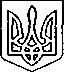 ЩАСЛИВЦЕВСЬКА СІЛЬСЬКА РАДАВИКОНАВЧИЙ КОМІТЕТРІШЕННЯ19.12.2019р.                                          № 196Про стан санітарної очисткинаселених пунктів ради.Заслухавши та обговоривши інформацію директорів комунальних підприємств Щасливцевської сільської ради «Про стан санітарної очистки населених пунктів ради» Коновалова О.Б.,  Сальникова О.В., керуючись ст.7, ст. 22 Закону України «Про забезпечення санітарного та епідеміологічного благополуччя населення», «Правил благоустрою населених пунктів Щасливцевської сільської ради», затверджених рішенням 92 сесії Щасливцевської сільської ради 7 скликання №1628 від 29.05.2019 року, п.7.,11 ст.30 Закону України « Про місцеве самоврядування в Україні», виконком сільської радиВИРІШИВ:1.Інформацію директорів комунальних підприємств « Про стан санітарної очистки населених пунктів сільської ради » Коновалова О.Б., Сальникова О.В. прийняти  до відома.2.КП « МАКС- ІНВЕСТ» посилити контроль за дотриманням «Правил благоустрою населених пунктів Щасливцевської сільської ради»,.3. Контроль за виконанням рішення покласти на голову сільської ради  В.О. Плохушко.Сільський голова                                                                     В.ПЛОХУШКО